Auchenharvie Academy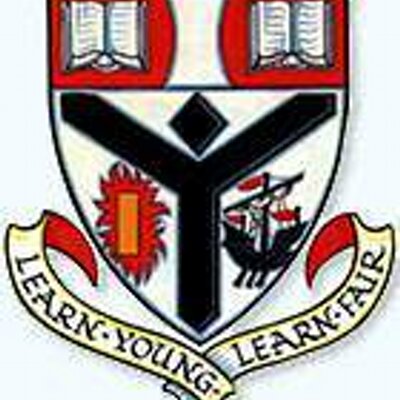 Health and Wellbeing Across Learning Strategy2019-20Auchenharvie AcademyHealth and Wellbeing Across learning2019-20Good Practice across learningStaffTimescaleIntended impactMonitoring progressPupilsContinue to work through Broad and varied BGE curriculum in PE  with assessment focused around benchmarksYoung abassadors and NASA pupilsl to encourage new members to get involvedContinue to deliver Scottish Diet programme in HE with assessment focused around benchmarks External agencies input in HE to continue eg Junkfood Roadshow and local chefsContinue to deliver HWB unit of work in Skills/PSE lessons as well as wider topics covering Personalisation and Choice, Relationships, ….HWB topics included in House assembliesAll PE staffActive Schools and Young AmbassadorsHE staffFH HWB and HE staffAll skills/PSE staffSLT/House RepsAug’19 –June’20Aug ’19 – June’20Aug’19 – June’20Feb/March ‘20April’20Aug’19 –June’20Pupils MESP wellbeing developedEvaluate progress of impact of 2018/19  leadersPupils educated on healthy eating and taking this into later lifePupils educated on healthy eating and taking this into later life.  Pupils work with chefs to develop skills for life and work.  Chef visit can also inspire pupils to follow career path in hospitality.Importance of sleep, drinking water, healthy eating, staying active encouraged and re-inforced to all pupilsPupil awareness of whole school approach to HWBBGE assessment and Pupil VoiceRegular meetings and feedback shared with dept and whole schoolBGE assessment and pupil conversationsPupil knowledge/pupil destinations.Pupil/staff  feedback sheets completedStaffHWB working group to organise  whole school HWB event to be held in Jan’20CPD opportunities  for staff who are delivering specific  HWB  topics in skills/PSEHWB working group staff/active schools/ outside agenciesWhole school staffAug ’19 – Jan’20OngoingWhole school awareness of HWB across learningStaff fully engaged with delivery of HWB across learningStaff confident in the delivery of these topicsStaff/pupil feedbackStaff/pupil feedbackParents/CarersParental HWB event (evening) run inconjunction with pupil HWB eventParents have opportunity to engage in pupils HWB experiences through attendance at school sports fixtures and social mediaExtra-curricular programme discussed and promoted at parents evenings and in reportsHWB working group/Outside agenciesStaff leading extra-curricularHWB staffJan’20OngoingOngoingParental awareness of HWB topics delivered in school.  Parents knowledge increased in these  areasParental awareness of  pupil opportunities providedParental awareness of  pupil opportunities providedParent feedback/surveyParental/teacher discussionParental/teacher discussion